LOI write the Learning Objective at the top of my page so I know what I am learning aboutGood example (indicate why it’s good)OI have a mistake to correctI need to add something to my work?I need to check if this makes sensesp (underline the word)I have a spelling mistake to correct.  I copy these three times at the end of my work so I don’t forget!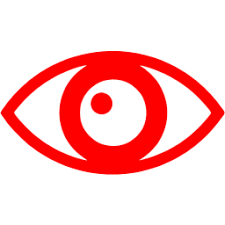 I need to proof-read my work.VFVerbal Feedback from an adult to help me improve my workSASelf Assessment of my workPAPeer Assessment of my workGreen Polishing PenI respond to comments and edit my work in green penSchool Stamps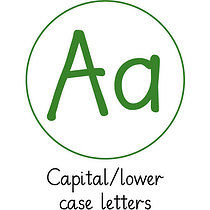 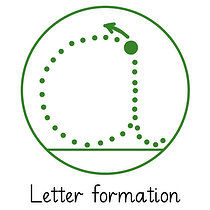 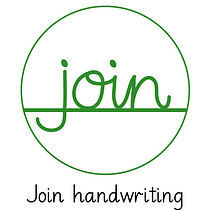 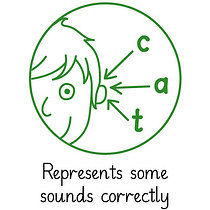 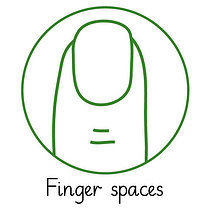 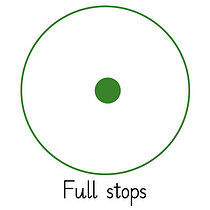 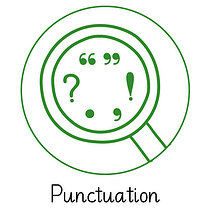 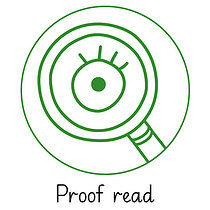 